Сумська міська радаВиконавчий комітетРІШЕННЯЗ метою реалізації права домогосподарств, житло яких знаходиться в територіальних межах Сумської міської територіальної громади та було знищено/зруйновано або пошкоджено і водночас визнано непридатним для проживання внаслідок війни (збройної агресії) російської федерації проти України, на отримання додаткової соціальної гарантії у вигляді цільової щомісячної матеріальної допомоги для покриття витрат на проживання, керуючись підпунктом 1 пункту «а» частини першої статті 34 та частиною першою статті 52 Закону України «Про місцеве самоврядування в Україні», виконавчий комітет Сумської міської радиВИРІШИВ:Внести зміни до рішення виконавчого комітету Сумської міської ради від 29.04.2022 № 102 «Про затвердження Положення про розмір, умови та порядок виплати цільової щомісячної матеріальної допомоги для покриття витрат на проживання постраждалим домогосподарствам, житло яких було зруйновано (пошкоджено) внаслідок війни (збройної агресії) Російської Федерації проти України і водночас визнане непридатним для проживання» (зі змінами), а саме:Назву рішення викласти в такій редакції:«Про затвердження Положення про розмір, умови та порядок виплати у 2023 році цільової щомісячної матеріальної допомоги для покриття витрат на проживання постраждалим домогосподарствам, житло яких було знищено/зруйновано або пошкоджено і водночас визнане непридатним для проживання внаслідок війни (збройної агресії) російської федерації проти України»;додаток до рішення викласти у новій редакції (додаток до цього рішення).2. Комісії з визначення розміру шкоди власникам (користувачам, зберігачам, володільцям тощо) знищених та пошкоджених об’єктів нерухомого майна на території Сумської міської територіальної громади внаслідок війни (збройної агресії) Російської Федерації проти України, що створена і діє згідно з рішенням виконавчого комітету Сумської міської ради від 16.04.2022 № 100, забезпечити протягом 10 днів з моменту прийняття цього рішення виконання вимог пункту 6.3. пункту 6 додатку, затвердженого цим рішенням.Департаменту фінансів, економіки та інвестицій Сумської міської ради (Липова С.А.) забезпечити фінансування видатків, необхідних для виконання цього рішення, відповідно до пропозицій по фінансуванню департаменту соціального захисту населення Сумської міської ради.4. Визнати таким, що втратило чинність рішення виконавчого комітету Сумської міської ради від 18.07.2023 № 261 «Про внесення змін до рішення виконавчого комітету Сумської міської ради від 29.04.2022 № 102 «Про затвердження Положення про розмір, умови та порядок виплати цільової щомісячної матеріальної допомоги для покриття витрат на проживання постраждалим домогосподарствам, житло яких було зруйновано (пошкоджено) внаслідок війни (збройної агресії) Російської Федерації проти України і водночас визнане непридатним для проживання».4. Рішення набирає чинності з дати його прийняття і застосовується з 01.10.2023 до подій, які сталися внаслідок збройної агресії російської федерації з 24.02.2022.Керуючий справами виконавчогокомітету Сумської міської ради    			         Ю.А. ПавликМасік 787-100____________________________________________________________                                                                                                                                                                                                                                    Розіслати: Павлик Ю.А., Мотречко В.В., Масік Т.О., Липовій С.А., Чайченку О.В.                                                                  	    Додаток                                                                                       до рішення виконавчого комітету							    від  16.10.2023  № 540    ЗАТВЕРДЖЕНО    рішення виконавчого комітету    від  16.10.2023  № 540 Положення про  розмір, умови та порядок виплати у 2023 році цільової щомісячної матеріальної допомоги для покриття витрат на проживання постраждалим домогосподарствам, житло яких було знищено/зруйновано або пошкоджено і водночас визнане непридатним для проживання внаслідок війни (збройної агресії) російської федерації проти України 1. Це Положення визначає розмір, умови та порядок виплати цільової щомісячної матеріальної допомоги для покриття витрат на проживання постраждалим домогосподарствам, житло яких було знищено/зруйновано або пошкоджено і водночас визнане непридатним для проживання внаслідок війни (збройної агресії) російської федерації проти України, що сталось у межах Сумської міської територіальної громади (надалі по тексту – подія), а також постраждалим домогосподарствам без вимоги щодо приналежності їх житла до знищеного/зруйнованого або пошкодженого, які потребують тимчасового відселення для проведення аварійно – ремонтних робіт.  2. У цьому Положенні наведені нижче терміни вживаються в такому значенні:2.1. Знищене/зруйноване або пошкоджене житло – об’єкт нерухомості, розташований у територіальних межах Сумської міської територіальної громади, який з урахуванням вимог чинного законодавства був призначений і придатний для проживання станом на момент події, яка сталася внаслідок збройної агресії російської федерації проти України, проте внаслідок зазначеної події, визнаний спеціально створеною комісією знищеним/зруйнованим або пошкодженим у тій мірі, що унеможливлює проживання у ньому без істотних капіталовкладень і його відновлення до стану придатного для проживання наразі є неможливим.Знищення/руйнація та/або пошкодження об’єкта нерухомості до міри, що унеможливлює проживання у ньому без істотних капіталовкладень і його відновлення до стану придатного для проживання, розуміється згідно з цим Положенням, тоді, коли комісією, яка створена та діє згідно з рішенням виконавчого комітету Сумської міської ради від 16.04.2022 № 100 (зі змінами,  далі - Комісія), підтверджено у власному акті, що майно знищене/зруйноване або пошкоджене і водночас визнане непридатне для проживання.Продовження додатку2.2. Постраждале домогосподарство – коло осіб, які станом на момент події, яка сталася внаслідок збройної агресії російської федерації проти України мають підтвердження та/або відповідають одному, чи декільком нижчезазначеним основним вимогам:- власник (власники) постраждалого домогосподарства, який (які) фактично проживали у знищеному/зруйнованому або пошкодженому житлі, яке непридатне для проживання на момент події;- коло осіб, які мали зареєстроване місце проживання у знищеному/зруйнованому або пошкодженому житлі, яке непридатне для проживання та фактично проживали у ньому на момент події;- коло осіб, які на момент події фактично проживали окремо або спільно із власниками або членами домогосподарства, що мають зареєстроване місце проживання  у знищеному/зруйнованому або пошкодженому житлі та які одночасно віднесені згідно з законом до першої або другої групи спадкоємців.- у межах права на одноразове (у межах одного місяця) отримання матеріальної допомоги для покриття витрат на проживання постраждалому домогосподарству – коло осіб, які заявляють про власне фактичне проживання у домогосподарстві без реєстрації у ньому станом на момент його знищення/руйнації/пошкодження згідно з договором оренди (найму) житла, що підтверджується документально або згідно з письмовою заявою                    власника (ів), який (і) при цьому втрачає(ють) право на отримання зазначеної допомоги.- одна із зазначених у абзацах 2- 5 цього підпункту Положення категорія осіб, без вимоги щодо приналежності їх житла до знищеного/зруйнованого або пошкодженого, які проживали у домогосподарстві, яке згідно з інформацією департаменту інфраструктури міста Сумської міської ради, потребує тимчасового відселення для проведення аварійно – ремонтних робіт.  З’ясування/встановлення питання фактичного проживання осіб, коло яких визначене у абзацах 2-6 цього підпункту Положення здійснюється/підтверджується на підставі письмової заяви власника (ів) постраждалого домогосподарства. Додатковими ознаками/умовами для оцінки віднесення до постраждалого домогосподарства згідно з цим Положенням є сукупність дотримання/відповідності наступним критеріям: - письмове інформування згідно з вимогами цього Положення про власне та спільне фактичне проживання у постраждалому домогосподарстві з підтвердженням кола осіб;- відсутність у одного або у сукупності декількох із кола осіб, які віднесені згідно з цим підпунктом Положення до членів постраждалого домогосподарства, житла або частини житла, сукупна житлова площа якого/яких перевищує/перевищують добуток, що складається із норми житлової площі у 6 м2 помноженої на кількість членів постраждалого домогосподарства. Продовження додаткуВраховується площа житла, що знаходиться на території України (за виключенням територій, які входить до переліку територій, на яких ведуться (велися) бойові дії або тимчасово окупованих Російською Федерацією, затвердженого Міністерством з питань реінтеграції тимчасово окупованих територій України). 2.3. Цільова щомісячна матеріальна допомога для покриття витрат на проживання постраждалому домогосподарству (далі по тексту - щомісячна матеріальна допомога для проживання) – щомісячна (або разова, з урахуванням умов цього Положення) грошова виплата, що виплачується уповноваженому представнику постраждалого домогосподарства, за умови, що члени постраждалого домогосподарства проживають в житлі, яке не віднесене до знищеного/зруйнованого/пошкодженого згідно з підпунктом 2.1. пункту 2 цього Положення, призначена для покриття певних витрат постраждалого домогосподарства, необхідних йому для проживання у іншому житлі, і яка здійснюється за рахунок коштів бюджету Сумської міської територіальної громади. 2.4. Уповноважений представник постраждалого домогосподарства – особа у віці від 18 років, яка станом на момент події, яка сталася внаслідок збройної агресії російської федерації проти України належить до числа членів постраждалого домогосподарства згідно з підпунктом 2.2. пункту 2 цього Положення, та щодо якої інші повнолітні члени постраждалого домогосподарства надали письмову згоду довільної форми про перерахування їй щомісячної матеріальної допомоги для проживання, а також особа, яка є одноосібним членом постраждалого домогосподарства чи неповнолітня особа, за умови, що остання залишилась сама у громаді й інші родичі не мають можливості представляти її інтереси.	3. Визначення права на отримання уповноваженим представником постраждалого домогосподарства щомісячної матеріальної допомоги для проживання та інші права головного розпорядника бюджетних коштів здійснює департамент соціального захисту населення Сумської міської ради (надалі – Департамент). 	4. Для визначення права на отримання щомісячної матеріальної допомоги для проживання уповноважений представник постраждалого домогосподарства одноразово особисто надає до Департаменту наступні документи:власноручно заповнену заяву на виплату щомісячної матеріальної допомоги для проживання, за формою, затвердженою Департаментом;копію акту обстеження нерухомого майна, пошкодженого (знищеного) внаслідок  війни  (збройної агресії)   російської федерації   проти 								        Продовження додаткуУкраїни, складеного, з урахуванням вимог цього Положення, Комісією – для постраждалих домогосподарств, у яких житло знищене/зруйноване або пошкоджене і водночас визнане непридатним для проживання;	- копію паспорту або за його відсутності іншого документу, що посвідчує особу (для особи, яка досягла 14-річного віку) або копію свідоцтва про народження (для особи, яка не досягла 14-річного віку) на кожного члена постраждалого домогосподарства з пред’явленням оригіналу;копію реєстраційного номеру облікової картки платника податків з пред’явленням оригіналу (крім осіб, які мають відмітку у паспорті про відмову від прийняття такого номера, або осіб, які мають інформацію про такий номер у паспорті в формі ID-картки) на кожного члена постраждалого домогосподарства (для осіб старше 14 років) з пред’явленням оригіналу; витяг з реєстру територіальної громади/довідку про склад сім’ї про зареєстроване (задеклароване) місце проживання (перебування) у знищеному/зруйнованому або пошкодженому житлі із зазначенням дати їх реєстрації місця проживання (перебування), крім випадку, визначеного у підпункті 6.6. пункту 6 цього Положення;номер рахунку, відкритий на уповноваженого представника постраждалого домогосподарства, в банківській установі, з якою Департаментом укладено договір на виконання функції виплати грошової допомоги.	Власноручно написані кожним повнолітнім членом постраждалого домогосподарства письмові згоди про погодження питання щодо можливості призначення та перерахування щомісячної матеріальної допомоги для проживання уповноваженому представнику постраждалого домогосподарства подаються до Департаменту особисто.При оформленні щомісячної матеріальної допомоги для проживання уповноважений представник постраждалої сім’ї замість пред’явлення оригіналів власних документів може пред’являти їх на електронному носії, критерії якого підтримують використання мобільного додатку Порталу Дія, їх електронні аналоги.У разі неможливості надання уповноваженим представником постраждалого домогосподарства всіх документів, що визначені даним пунктом Положення, документи не приймаються до тих пір, поки їх не буде надано в повному обсязі і жодне рішення про право на отримання щомісячної матеріальної допомоги для проживання не приймається. Зазначені у цьому абзаці вимоги не стосуються надання документів, визначених у абзацах 4-5 цього пункту Положення, за умови надання доказів про звернення до уповноважених органів через знищення цих документів внаслідок події.У разі не досягнення згоди між членами постраждалого домогосподарства по питанням їхнього спільного побуту, що впливає на можливість визначення права на отримання щомісячної матеріальної допомоги  для   проживання, по   таким   випадкам   документи   повертаються Продовження додаткууповноваженому представнику постраждалого домогосподарства без їх  розгляду по суті, з одночасним роз’ясненням причин неможливості прийняття позитивного рішення по ним. У разі відсутності змін у документах, наведених у цьому пункті, копії яких були попередньо подані до Департаменту, при повторному зверненні копії таких документів не додаються.Для категорії постраждалого домогосподарства, яка визначена у                       абзаці 6 підпункту 2.2 цього Положення, крім документів, зазначених у цьому пункті Положення, департамент інфраструктури міста Сумської міської ради надає інформацію щодо переліку постраждалих домогосподарств, які потребують тимчасового відселення для проведення аварійно – ремонтних робіт (із зазначенням відповідних ідентифікуючих даних).Обробка персональних даних осіб, що звернулись із питання отримання щомісячної матеріальної допомоги на проживання, здійснюється без надання згоди останніми, адже провадиться для виконання Департаментом, передбаченого даним Положенням  обов’язку з метою соціального захисту та соціального обслуговування громадян на території Сумської міської територіальної громади.5. Департамент визначає право щодо можливості виплати уповноваженому представнику постраждалого домогосподарства щомісячної матеріальної допомоги для проживання протягом 5 робочих днів з моменту отримання всіх документів, наявність щодо яких визначена умовами даного Положення, крім випадків, що визначені у абзацах 9 – 10 пункту 4 цього Положення.6. Умови надання щомісячної матеріальної допомоги для проживання:6.1. Матеріальна допомога надається з місяця подання уповноваженим представником постраждалої сім’ї всіх необхідних документів та виплачується щомісяця протягом 2023 року, а для категорії постраждалого домогосподарства, яке визначене у абзаці 5 підпункту 2.2 пункту 2 цього Положення – протягом одного місяця, або до моменту її припинення згідно з підставами, визначеними цим Положенням.Питання можливості продовження виплати матеріальної допомоги може бути узгоджено згідно з окремим рішенням виконавчого комітету Сумської міської ради.6.2. Щомісячна матеріальна допомога для проживання надається з урахуванням умов/вимог, які визначені у пунктах 2, 4, 6 цього Положення та їх дотриманням з боку постраждалого домогосподарства та/або його уповноваженим представником.Продовження додатку6.3. Щомісячна матеріальна допомога для проживання надається за умови знищення/руйнації житла або пошкодження житла і водночас визнання його непридатним для проживання, що підтверджено Комісією і зафіксовано у її акті, крім випадку, визначеного у абзаці 6 підпункту 2.2 пункту 2 цього Положення.Для виплати щомісячної матеріальної допомоги на проживання постраждалим домогосподарствам у яких житло знищено/зруйновано  або пошкоджене і водночас визнане непридатним для проживання у зв’язку з подіями, що сталися у 2022 році, Комісія шляхом оформлення окремого рішення підтверджує, станом на момент після прийняття цієї вимоги Положення, перелік адрес постраждалих домогосподарств із зазначенням інформації про житло, яке знищено/зруйновано, а щодо житла, яке пошкоджене та водночас визнане непридатним для проживання – за запитом Департаменту.6.4. У разі смерті уповноваженого представника постраждалого домогосподарства, коли у складі цього домогосподарства є інші члени, останні визначають іншого уповноваженого представника, який подає заяву від власного імені, згоди інших членів постраждалого домогосподарства та номер власного банківського рахунку, без потреби додавання інших документів, що визначені у пункті 4 цього Положення, а раніше призначена щомісячна матеріальна допомога для проживання виплачується по місяць смерті колишнього уповноваженого члена постраждалого домогосподарства. Новий уповноважений представник постраждалого домогосподарства набуває права на отримання щомісячної матеріальної допомоги для проживання з місяця наступного за місяцем смерті колишнього уповноваженого представника постраждалого домогосподарства. У разі, якщо про факт смерті колишнього уповноваженого представника постраждалого домогосподарства було повідомлено Департамент до моменту здійснення виплати, новий уповноважений представник має право на її отримання в розмірі, визначеному для колишнього уповноваженого представника постраждалого домогосподарства. У разі, коли кількість членів постраждалого домогосподарства зменшилась через смерть її членів, що вплинуло на право або розмір щомісячної матеріальної допомоги на проживання, Департамент, в залежності від наявності нового звернення та набуття права новим складом постраждалого домогосподарства, утримує надміру виплачені кошти щомісячної матеріальної допомоги на проживання шляхом зменшення поточних сум до виплати, залишаючи не менше 50% від визначеної суми щомісячної матеріальної допомоги на проживання або ж стягує надміру виплачені кошти із інших членів домогосподарства, після завершення воєнного стану, порівну із кожного, за відсутності повторних звернень з боку останніх чи втрати права ними. Продовження додатку6.5. Щомісячна матеріальна допомога на проживання не може бути призначена одночасно декільком членам одного і того ж постраждалого домогосподарства, проте може надаватись за виключенням тих членів, які не виявили бажання претендувати на її отримання або з інших причин, крім ситуації, за якої, у того члена постраждалого домогосподарства, якого не включено до складу для отримання щомісячної матеріальної допомоги для проживання, наявне власне житло на правах власності, в тому числі спільної часткової, на території, згідно з умовами, визначеними у підпункті 2.2 пункту 2 цього Положення, площа якого впливає на право отримання постраждалим домогосподарством щомісячної матеріальної допомоги, згідно з абзацом 10 підпункту 2.2 пункту 2 цього Положення.  6.6. У разі, коли до складу постраждалого домогосподарства входять особи, визначені у абзаці 5 підпункту 2.2 пункту 2 цього Положення, за таких умов уповноважений представник постраждалого домогосподарства додає, крім документів, визначених у пункті 4 цього Положення, копію договору найму (оренди) житла та/або заяву від власника про підтвердження факту проживання осіб без реєстрації їх місця проживання за адресою постраждалого домогосподарства. 6.7. При колізіях у застосуванні даного Положення, Департамент має діяти виходячи з пріоритету прав та свобод постраждалого домогосподарства. 6.8. У разі виїзду за межі Сумської міської територіальної громади та/або території України постраждалого домогосподарства або його окремих членів на період понад 15 календарних днів виплата щомісячної матеріальної допомоги на проживання припиняється з місяця наступного, що слідує за місяцем настання таких обставин.Суми надміру отриманої щомісячної матеріальної допомоги для проживання, що стали наслідком зменшення кількості членів постраждалого домогосподарства або втрати права всього постраждалого домогосподарства, Департамент в залежності від наявності нового звернення та набуття права новим складом постраждалого домогосподарства утримує надміру виплачені кошти щомісячної матеріальної допомоги на проживання шляхом зменшення поточних сум до виплати, залишаючи не менше 50% від визначеної суми щомісячної матеріальної допомоги на проживання або ж стягує надміру виплачені кошти із інших членів домогосподарства, після завершення воєнного стану, порівну із кожного, за відсутності повторних звернень з боку останніх чи втрати права ними.Продовження додатку7. Розмір щомісячної матеріальної допомоги для проживання визначається з розрахунку кількості осіб, які входять до складу постраждалого домогосподарства, зокрема:для постраждалого домогосподарства, до складу якого входять від однієї до двох осіб – 3 500 грн. щомісяця;для постраждалого домогосподарства, до складу якого входять від трьох до чотирьох осіб – 5 000 грн. щомісяця;для постраждалого домогосподарства, до складу якого входять від п’яти і більше осіб – 6 500 грн. щомісяця.	Для постраждалого домогосподарства, яке відповідає критеріям, визначеним у абзаці 5 підпункту 2.2 пункту 2 цього Положення та яким надані всі необхідні документи, матеріальна допомога виплачується один раз з  розрахунку суми, яка визначається згідно з цим пунктом Положення в залежності від кількості членів домогосподарства.	Для категорії домогосподарства, що зазначена у абзаці 6 підпункту 2.2 пункту 2 цього Положення та яким надані всі необхідні документи, матеріальна допомога виплачується по місяць включно у якому буде надана інформація від департаменту інфраструктури міста Сумської міської ради про можливість проживання у домогосподарствах, які були тимчасово відселені для проведення аварійно – ремонтних робіт.8. Виплата матеріальної допомоги припиняється у разі:а) якщо після призначення щомісячної матеріальної допомоги для проживання одним із членів постраждалого домогосподарства було набуто у власність житло;б) наявна, підтверджена уповноваженим суб’єктом, можливість повернення до проживання за місцем знищеного/зруйнованого або пошкодженого майна;в) з’ясування та/або встановлення обставин, які підтверджують надання недостовірної інформації, що впливає на право отримання щомісячної матеріальної допомоги для проживання або несвоєчасне повідомлення про обставини, які унеможливлюють отримання щомісячної матеріальної допомоги для проживання;г) смерті уповноваженого представника постраждалого домогосподарства;д) надання заяви від уповноваженого представника постраждалого домогосподарства про припинення виплати щомісячної матеріальної допомоги для проживання;е) зміни складу постраждалого домогосподарства, з розрахунку якого було визначено його право на отримання щомісячної матеріальної допомоги для проживання;Продовження додаткує) наявності інших обставин, існування яких виключає можливість призначення та виплати матеріальної допомоги відповідно до умов цього Положення;ж) відновлення знищеного/зруйнованого або пошкодженого житла за рахунок  різних джерел фінансування або отримання компенсації за  пошкоджене або зруйноване  житло відповідно до Закону України «Про компенсацію за пошкодження та знищення окремих категорій об’єктів нерухомого майна внаслідок бойових дій, терористичних актів, диверсій, спричинених збройною агресією Російської Федерації  проти  України, та Державний реєстр майна, пошкодженого та знищеного внаслідок бойових дій, терористичних актів, диверсій, спричинених збройною агресією Російської Федерації проти України»;9. Про наявність/виникнення обставин, що обумовлюють неможливість призначення щомісячної матеріальної допомоги для проживання та/або  передбачають необхідність її припинення, уповноважений представник постраждалого домогосподарства або інші члени домогосподарства мають інформувати Департамент не пізніше ніж через 3 дні з моменту їх виникнення. Департамент інфраструктури міста Сумської міської ради невідкладно після закінчення аварійно – відновлювальних робіт надає Департаменту інформацію про наявність обставин, що свідчать про можливість повернення/проживання у домогосподарствах, які були тимчасово відселені для проведення аварійно – ремонтних робіт.	10. Виплата щомісячної матеріальної допомоги для проживання з підстав, що визначені у підпунктах а), б), г), д), е), є), ж) пункту 8 та у абзаці 6 пункту 7 цього Положення, припиняється з 1 числа місяця наступного за місяцем виникнення обставин, крім випадку, передбаченого абзацом третім підпункту 6.4 пункту 6 цього Положення.	Виплата щомісячної матеріальної допомоги для проживання з підстав, що визначені у підпункті в) припиняється з місяця з’ясування/встановлення обставин. 	11. Уповноважений представник постраждалої сім’ї несе персональну відповідальність за достовірність інформації, що надається для визначення права на отримання матеріальної допомоги, крім випадків, визначених у цьомуПоложенні, які передбачають субсидіарну відповідальність членів постраждалого домогосподарства.12. Державні соціальні інспектори Департаменту або інші посадові особи, визначені Департаментом, в залежності від наявної можливості, наділені правом проведення верифікації або здійснення іншої перевірки відомостей, що пов’язані з отриманням щомісячної матеріальної допомоги для Продовження додаткупроживання, як на етапі до визначення права, так і у період отримання чи після завершення її виплати, але не пізніше шести місяців з моменту завершення/припинення воєнного стану в Україні.Не здійснення верифікації або іншої перевірки відомостей, що пов’язані з отриманням щомісячної матеріальної допомоги для проживання на етапі до визначення права, так і у період отримання чи після завершення її виплати, неє підставою для позбавлення відповідальності та не повернення сум надміру отриманих коштів щомісячної матеріальної допомоги для проживання,  після встановлення відповідних обставин, протягом шести місяців з моменту завершення/припинення воєнного стану в Україні.З метою здійснення верифікації/перевірки згідно з вимогами цього Положення державні соціальні інспектори Департаменту або інші посадові особи, визначені Департаментом, окрім іншого, в тому числі можуть здійснювати вихід за     місцем     фактичного     проживання    постраждалого домогосподарства та/або місцем знаходження знищеного/зруйнованого або пошкодженого майна для перевірки фактів, які впливають на отримання щомісячної матеріальної допомоги для проживання.13. У разі з’ясування та/або встановлення обставин, які підтверджують надання одним із членів постраждалого домогосподарства недостовірної інформації, що вплинуло на призначення щомісячної матеріальної допомоги для проживання, уповноважений представник постраждалого домогосподарства на вимогу Департаменту повертає суму надміру виплаченої щомісячної матеріальної допомоги для проживання. Невиконання вимоги Департаменту є підставою для звернення останнього до суду. 14. Отримання щомісячної матеріальної допомоги для проживання не може бути підставою для відмови у призначенні або виплаті члену постраждалого домогосподарства інших видів соціальної допомоги, що виплачуються за рахунок коштів бюджету Сумської міської територіальної громади. Щомісячна матеріальна допомога для проживання не включається в сукупний дохід особи, яка її отримує, при визначенні права на інші види соціальної допомоги, що виплачуються за рахунок коштів бюджету Сумської міської територіальної громади. Перший заступник директора департаменту соціального захисту населення Сумської міської ради					  С.Б. Маринченко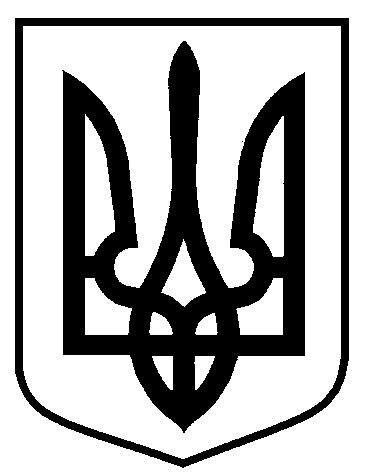 від  16.10.2023  № 540  Про внесення змін до рішення виконавчого комітету Сумської міської ради від 29.04.2022 № 102 «Про затвердження Положення про розмір, умови та порядок виплати цільової щомісячної матеріальної допомоги для покриття витрат на проживання постраждалим домогосподарствам, житло яких було зруйновано (пошкоджено) внаслідок війни (збройної агресії) Російської Федерації проти України і водночас визнане непридатним для проживання» (зі змінами)